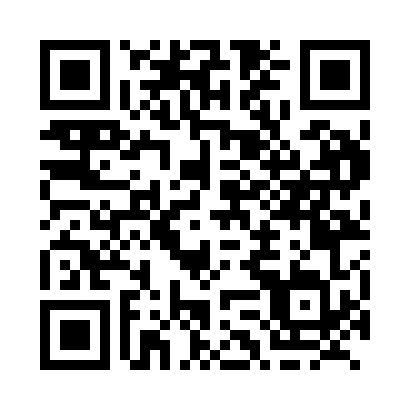 Prayer times for Vittoria, Ontario, CanadaMon 1 Jul 2024 - Wed 31 Jul 2024High Latitude Method: Angle Based RulePrayer Calculation Method: Islamic Society of North AmericaAsar Calculation Method: HanafiPrayer times provided by https://www.salahtimes.comDateDayFajrSunriseDhuhrAsrMaghribIsha1Mon4:015:471:256:439:0310:492Tue4:025:481:266:439:0310:483Wed4:035:481:266:439:0310:484Thu4:045:491:266:439:0310:475Fri4:055:501:266:439:0210:476Sat4:065:501:266:439:0210:467Sun4:075:511:266:429:0210:458Mon4:085:521:276:429:0110:459Tue4:095:521:276:429:0110:4410Wed4:105:531:276:429:0010:4311Thu4:115:541:276:429:0010:4212Fri4:125:551:276:418:5910:4113Sat4:145:551:276:418:5910:4014Sun4:155:561:276:418:5810:3915Mon4:165:571:276:418:5710:3816Tue4:175:581:276:408:5710:3717Wed4:195:591:286:408:5610:3618Thu4:206:001:286:408:5510:3519Fri4:216:011:286:398:5410:3320Sat4:236:021:286:398:5310:3221Sun4:246:021:286:388:5310:3122Mon4:256:031:286:388:5210:2923Tue4:276:041:286:378:5110:2824Wed4:286:051:286:378:5010:2725Thu4:306:061:286:368:4910:2526Fri4:316:071:286:368:4810:2427Sat4:336:081:286:358:4710:2228Sun4:346:091:286:348:4610:2129Mon4:366:101:286:348:4510:1930Tue4:376:111:286:338:4410:1831Wed4:396:121:286:328:4210:16